بسمه تعالی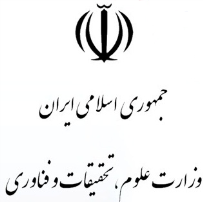 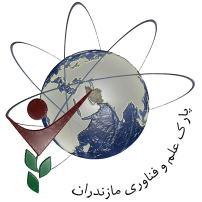 فرم درخواست خدمات AFM*ابعاد سطح نمونه باید کم تر 1×1 cm2 باشد.*ارتفاع نمونه باید کم تر از 0.4 cm باشد.*زبری سطح باید کم تر از 4 μm باشد.*آماده سازی نمونه و تعیین روش آزمون برعهده متقاضی می باشد.آیا پس از تصویربرداری به نمونه ارسالی نیاز دارید؟آیا مقالات مشابه به نمونه شما چاپ شده است؟آیا نمونه نیاز به شرایط نگهداری قبل از انجام آزمون دارد؟ در صورت مثبت بودن لطفا توضیح دهید.در صورت موجود بودن مقاله مشابه، آن را به آدرس ایمیل کارشناس مرتبط ارسال نمایید تا تصویربرداری به نحو احسن انجام گیرد.از هر نمونه سه تصویر به متقاضی تحویل داده خواهد شد.مسئولیت ارسال و دریافت نمونه به عهده متقاضی می باشد ( از حضور متقاضی در هنگام تصویربرداری معذوریم}.4-مشخصات کارشناس نام و نام خانوادگی: حدیثه باقری      تلفن همراه: 09114798569     تلفن ثابت: 33207208-011 آدرسالکترونیکی: Hadisbagheri70@yahoo.comآدرس: مازندران، ساری، بلوار طالقانی، خیابان پیروزی، نبش کوچه پیروزی 14، ساختمان دوم پارک علم و فناوری مازندران، طبقه اول، آزمایشگاه مشخصات متقاضینام و نام خانوادگی:                        رشته و مدرک تحصیلی:                     محل تحصیل:                   محل اشتغال:کدملی:                                      آدرس پست الکترونیک:                       تلفن همراه:                         تلفن ثابت:           آدرس محل سکونت:       مشخصات نمونه    مشخصات نمونه    مشخصات نمونه    مشخصات نمونه    مشخصات نمونه    مشخصات نمونه    مشخصات نمونه    مشخصات نمونه    ردیفجنس نمونهنوع نمونه (پودی، مایع،  فیلم و ..)ابعاد نمونه (سطح و ارتفاع)تعداد نمونهحداکثر تاریخ دریافت نتایجشرایط خاص آماده سازی نمونهشرایط خاص نگهداری نمونه123- مشخصات تصویربرداری3- مشخصات تصویربرداری3- مشخصات تصویربرداری3- مشخصات تصویربرداریردیفنوع تصویربرداری / مد کاریابعاد تصویرتوضیحات12